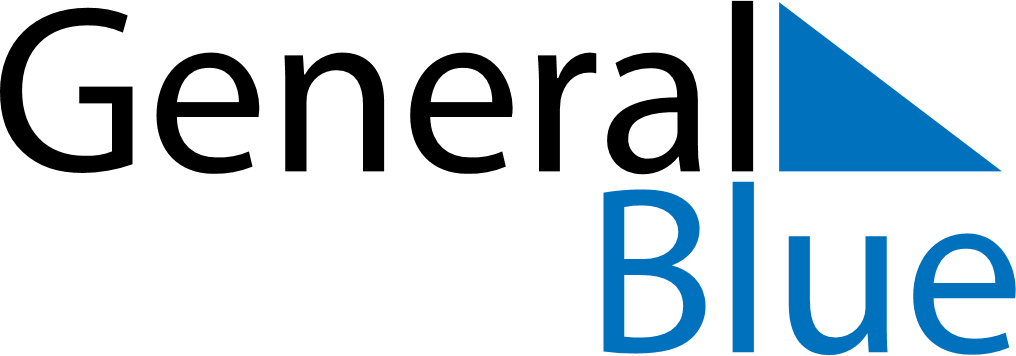 February 2029February 2029February 2029February 2029BoliviaBoliviaBoliviaSundayMondayTuesdayWednesdayThursdayFridayFridaySaturday1223Feast of the Virgin of CandelariaFeast of the Virgin of Candelaria4567899101112131415161617Shrove MondayShrove Tuesday181920212223232425262728